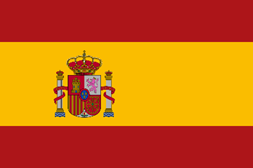 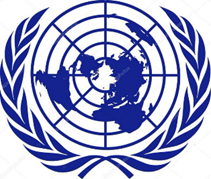 Committee: Futurisitc Crisis CommitteeState: Kingdom of SpainAgenda: World’s Maintenance in a Possible China versus USA Trade DisputeSchool: Private Denge Anatolia High SchoolDelegate: Cemre ŞenolSpain advocates for open and constructive dialogues between China and the USA to address their trade concerns. We encourage mutual respect, transparency, and peaceful means of resolving disagreements. Spain offers its diplomatic expertise as an intermediary country to promote dialogue.Spain supports utilizing existing platforms like the World Trade Organization (WTO) to resolve trade disputes. Adhering to the rules-based international trading system is crucial for fair and equitable trade practices.Spain recognizes the interconnectedness of global supply chains and urges all parties to avoid protectionist measures. Maintaining stability and integrity in global supply chains is essential to prevent adverse effects on economies worldwide.If negotiations reach an impasse, Spain encourages both parties to consider mediation or utilize dispute settlement mechanisms. Mediation provides a neutral platform, while the WTO offers transparent and objective processes for resolving trade disputes.Spain emphasizes the need for international cooperation and solidarity to mitigate the potential consequences of the trade dispute. Constructive dialogue, sharing best practices, and collaboration can promote inclusive and sustainable economic growth.Spain reaffirms its commitment to maintaining world trade. By engaging in open dialogue, upholding multilateralism, safeguarding global supply chains, exploring mediation and dispute settlement, and strengthening international cooperation, we can ensure a stable and prosperous future for all nations involved in global trade. Spain stands ready to actively contribute towards resolving trade disputes and promoting an equitable international trade system.